Graphical abstract 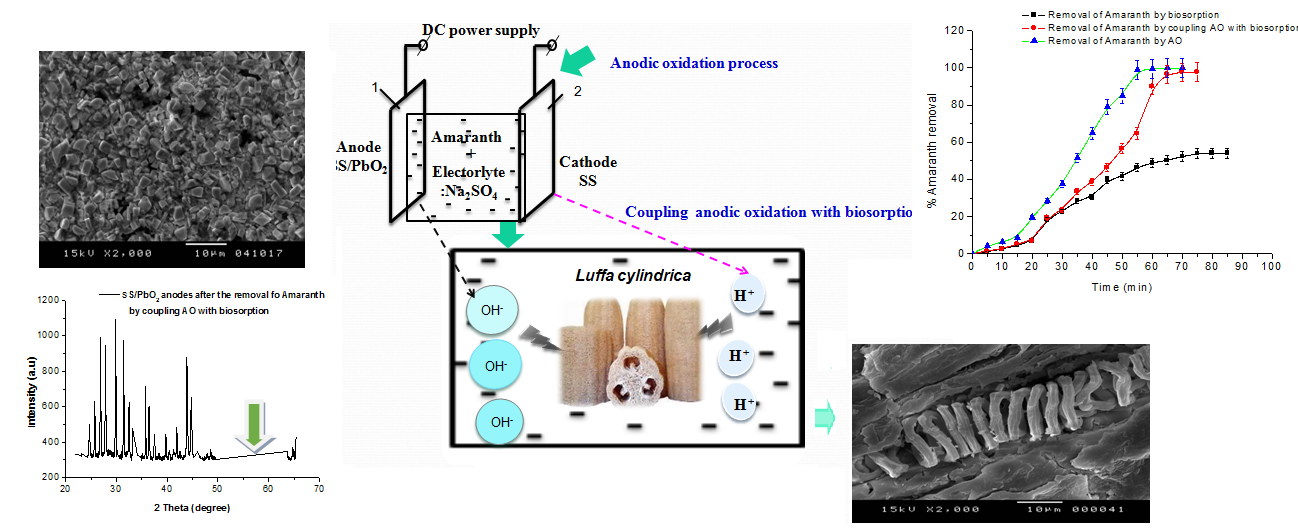 Highlights Coupling biosorption with anodic oxidation offers high efficiency at low energy consumption when degrading Amaranth Red (E123) Coupling process  is proved to be effective for the enhancement of the stability of SS/PbO2 anodes Luffa cylindrica  ability for reuse was confirmed after three regeneration cycles